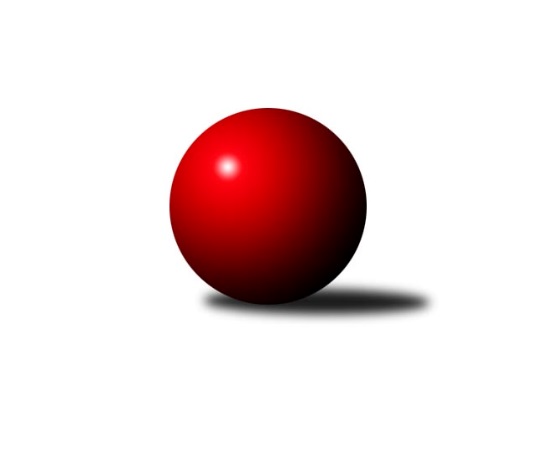 Č.21Ročník 2023/2024	19.5.2024 Jihomoravský KP1 sever 2023/2024Statistika 21. kolaTabulka družstev:		družstvo	záp	výh	rem	proh	skore	sety	průměr	body	plné	dorážka	chyby	1.	KK Moravská Slávia Brno B	21	18	0	3	119.5 : 48.5 	(154.5 : 97.5)	2634	36	1811	823	34.3	2.	KK Réna Ivančice	21	16	1	4	117.0 : 51.0 	(153.0 : 99.0)	2589	33	1796	792	37.9	3.	KK Blansko B	21	10	4	7	93.0 : 75.0 	(129.5 : 122.5)	2553	24	1766	786	40.7	4.	SOS Židenice	21	12	0	9	81.5 : 86.5 	(133.0 : 119.0)	2518	24	1759	758	43	5.	KK Moravská Slávia Brno C	21	10	3	8	92.0 : 76.0 	(127.0 : 125.0)	2521	23	1762	759	43	6.	SK Brno Žabovřesky	21	10	2	9	86.0 : 82.0 	(141.5 : 110.5)	2591	22	1791	800	37.7	7.	KK Moravská Slávia Brno D	21	10	0	11	95.0 : 73.0 	(140.0 : 112.0)	2591	20	1790	801	35.3	8.	KK Velen Boskovice	21	9	2	10	84.0 : 84.0 	(120.0 : 132.0)	2588	20	1788	800	40.8	9.	SKK Veverky Brno	21	8	2	11	83.0 : 85.0 	(131.0 : 121.0)	2564	18	1766	799	33.8	10.	KK Slovan Rosice C	21	6	0	15	60.5 : 107.5 	(108.0 : 144.0)	2513	12	1737	775	50	11.	TJ Slovan Ivanovice	21	6	0	15	52.0 : 116.0 	(96.5 : 155.5)	2445	12	1726	719	57.9	12.	TJ Sokol Husovice D	21	4	0	17	44.5 : 123.5 	(78.0 : 174.0)	2301	8	1636	664	65.7Tabulka doma:		družstvo	záp	výh	rem	proh	skore	sety	průměr	body	maximum	minimum	1.	KK Réna Ivančice	11	10	1	0	70.0 : 18.0 	(91.5 : 40.5)	2562	21	2629	2478	2.	KK Moravská Slávia Brno B	10	9	0	1	59.5 : 20.5 	(76.5 : 43.5)	2681	18	2802	2618	3.	SOS Židenice	11	9	0	2	54.5 : 33.5 	(80.0 : 52.0)	2503	18	2606	2439	4.	SK Brno Žabovřesky	11	8	0	3	55.0 : 33.0 	(78.5 : 53.5)	2540	16	2639	2421	5.	KK Moravská Slávia Brno C	11	6	0	5	53.0 : 35.0 	(66.5 : 65.5)	2643	12	2742	2531	6.	KK Moravská Slávia Brno D	11	6	0	5	52.5 : 35.5 	(71.5 : 60.5)	2660	12	2754	2564	7.	SKK Veverky Brno	10	5	1	4	45.5 : 34.5 	(69.5 : 50.5)	2543	11	2623	2462	8.	KK Blansko B	10	4	3	3	41.5 : 38.5 	(60.0 : 60.0)	2632	11	2721	2513	9.	KK Velen Boskovice	10	4	2	4	42.5 : 37.5 	(64.0 : 56.0)	2517	10	2626	2371	10.	KK Slovan Rosice C	10	2	0	8	27.5 : 52.5 	(55.5 : 64.5)	2653	4	2781	2562	11.	TJ Slovan Ivanovice	10	2	0	8	26.5 : 53.5 	(55.0 : 65.0)	2523	4	2596	2448	12.	TJ Sokol Husovice D	11	2	0	9	26.0 : 62.0 	(47.5 : 84.5)	2380	4	2653	2044Tabulka venku:		družstvo	záp	výh	rem	proh	skore	sety	průměr	body	maximum	minimum	1.	KK Moravská Slávia Brno B	11	9	0	2	60.0 : 28.0 	(78.0 : 54.0)	2633	18	2735	2425	2.	KK Blansko B	11	6	1	4	51.5 : 36.5 	(69.5 : 62.5)	2543	13	2665	2388	3.	KK Réna Ivančice	10	6	0	4	47.0 : 33.0 	(61.5 : 58.5)	2592	12	2727	2366	4.	KK Moravská Slávia Brno C	10	4	3	3	39.0 : 41.0 	(60.5 : 59.5)	2503	11	2691	2315	5.	KK Velen Boskovice	11	5	0	6	41.5 : 46.5 	(56.0 : 76.0)	2597	10	2750	2439	6.	KK Moravská Slávia Brno D	10	4	0	6	42.5 : 37.5 	(68.5 : 51.5)	2602	8	2799	2362	7.	KK Slovan Rosice C	11	4	0	7	33.0 : 55.0 	(52.5 : 79.5)	2495	8	2681	2399	8.	TJ Slovan Ivanovice	11	4	0	7	25.5 : 62.5 	(41.5 : 90.5)	2435	8	2684	2199	9.	SKK Veverky Brno	11	3	1	7	37.5 : 50.5 	(61.5 : 70.5)	2567	7	2730	2433	10.	SK Brno Žabovřesky	10	2	2	6	31.0 : 49.0 	(63.0 : 57.0)	2580	6	2698	2443	11.	SOS Židenice	10	3	0	7	27.0 : 53.0 	(53.0 : 67.0)	2512	6	2685	2435	12.	TJ Sokol Husovice D	10	2	0	8	18.5 : 61.5 	(30.5 : 89.5)	2289	4	2631	1979Tabulka podzimní části:		družstvo	záp	výh	rem	proh	skore	sety	průměr	body	doma	venku	1.	KK Moravská Slávia Brno B	11	10	0	1	66.5 : 21.5 	(82.5 : 49.5)	2634	20 	6 	0 	0 	4 	0 	1	2.	KK Réna Ivančice	11	8	1	2	56.0 : 32.0 	(80.5 : 51.5)	2566	17 	4 	1 	0 	4 	0 	2	3.	KK Blansko B	11	7	1	3	55.0 : 33.0 	(72.5 : 59.5)	2563	15 	4 	1 	1 	3 	0 	2	4.	SOS Židenice	11	7	0	4	48.5 : 39.5 	(77.5 : 54.5)	2502	14 	6 	0 	0 	1 	0 	4	5.	SK Brno Žabovřesky	11	6	1	4	48.0 : 40.0 	(75.0 : 57.0)	2569	13 	5 	0 	1 	1 	1 	3	6.	KK Moravská Slávia Brno C	11	5	2	4	48.0 : 40.0 	(66.0 : 66.0)	2496	12 	3 	0 	2 	2 	2 	2	7.	KK Velen Boskovice	11	5	1	5	47.0 : 41.0 	(69.5 : 62.5)	2589	11 	2 	1 	1 	3 	0 	4	8.	KK Moravská Slávia Brno D	11	5	0	6	47.5 : 40.5 	(67.5 : 64.5)	2568	10 	3 	0 	2 	2 	0 	4	9.	SKK Veverky Brno	11	5	0	6	45.0 : 43.0 	(72.5 : 59.5)	2573	10 	4 	0 	2 	1 	0 	4	10.	TJ Slovan Ivanovice	11	3	0	8	28.0 : 60.0 	(49.0 : 83.0)	2423	6 	1 	0 	5 	2 	0 	3	11.	KK Slovan Rosice C	11	2	0	9	28.0 : 60.0 	(56.0 : 76.0)	2504	4 	2 	0 	4 	0 	0 	5	12.	TJ Sokol Husovice D	11	0	0	11	10.5 : 77.5 	(23.5 : 108.5)	2246	0 	0 	0 	5 	0 	0 	6Tabulka jarní části:		družstvo	záp	výh	rem	proh	skore	sety	průměr	body	doma	venku	1.	KK Réna Ivančice	10	8	0	2	61.0 : 19.0 	(72.5 : 47.5)	2605	16 	6 	0 	0 	2 	0 	2 	2.	KK Moravská Slávia Brno B	10	8	0	2	53.0 : 27.0 	(72.0 : 48.0)	2644	16 	3 	0 	1 	5 	0 	1 	3.	KK Moravská Slávia Brno C	10	5	1	4	44.0 : 36.0 	(61.0 : 59.0)	2566	11 	3 	0 	3 	2 	1 	1 	4.	KK Moravská Slávia Brno D	10	5	0	5	47.5 : 32.5 	(72.5 : 47.5)	2663	10 	3 	0 	3 	2 	0 	2 	5.	SOS Židenice	10	5	0	5	33.0 : 47.0 	(55.5 : 64.5)	2528	10 	3 	0 	2 	2 	0 	3 	6.	SK Brno Žabovřesky	10	4	1	5	38.0 : 42.0 	(66.5 : 53.5)	2598	9 	3 	0 	2 	1 	1 	3 	7.	KK Blansko B	10	3	3	4	38.0 : 42.0 	(57.0 : 63.0)	2562	9 	0 	2 	2 	3 	1 	2 	8.	KK Velen Boskovice	10	4	1	5	37.0 : 43.0 	(50.5 : 69.5)	2568	9 	2 	1 	3 	2 	0 	2 	9.	SKK Veverky Brno	10	3	2	5	38.0 : 42.0 	(58.5 : 61.5)	2555	8 	1 	1 	2 	2 	1 	3 	10.	TJ Sokol Husovice D	10	4	0	6	34.0 : 46.0 	(54.5 : 65.5)	2444	8 	2 	0 	4 	2 	0 	2 	11.	KK Slovan Rosice C	10	4	0	6	32.5 : 47.5 	(52.0 : 68.0)	2555	8 	0 	0 	4 	4 	0 	2 	12.	TJ Slovan Ivanovice	10	3	0	7	24.0 : 56.0 	(47.5 : 72.5)	2480	6 	1 	0 	3 	2 	0 	4 Zisk bodů pro družstvo:		jméno hráče	družstvo	body	zápasy	v %	dílčí body	sety	v %	1.	Ondřej Němec 	KK Moravská Slávia Brno B 	16.5	/	18	(92%)	28	/	36	(78%)	2.	Jaroslav Mošať 	KK Réna Ivančice  	16	/	18	(89%)	30	/	36	(83%)	3.	Ilona Olšáková 	KK Moravská Slávia Brno B 	15	/	16	(94%)	25.5	/	32	(80%)	4.	Tomáš Rak 	SKK Veverky Brno 	15	/	18	(83%)	25	/	36	(69%)	5.	Ladislav Novotný 	KK Blansko B 	15	/	19	(79%)	24.5	/	38	(64%)	6.	Richard Coufal 	SK Brno Žabovřesky  	15	/	20	(75%)	32	/	40	(80%)	7.	František Kramář 	KK Moravská Slávia Brno D 	15	/	20	(75%)	25	/	40	(63%)	8.	Petr Žažo 	KK Moravská Slávia Brno C 	15	/	21	(71%)	23	/	42	(55%)	9.	František Kellner 	KK Moravská Slávia Brno D 	14	/	20	(70%)	26	/	40	(65%)	10.	Veronika Semmler 	KK Moravská Slávia Brno B 	13	/	18	(72%)	24	/	36	(67%)	11.	Petra Jeřábková 	KK Moravská Slávia Brno C 	13	/	20	(65%)	28	/	40	(70%)	12.	Petr Woller 	SOS Židenice 	13	/	20	(65%)	28	/	40	(70%)	13.	Tereza Nová 	KK Moravská Slávia Brno D 	13	/	20	(65%)	23	/	40	(58%)	14.	Josef Kotlán 	KK Blansko B 	13	/	21	(62%)	29	/	42	(69%)	15.	Eduard Kremláček 	KK Réna Ivančice  	12.5	/	16	(78%)	22	/	32	(69%)	16.	Vít Janáček 	KK Blansko B 	12.5	/	18	(69%)	22	/	36	(61%)	17.	Pavel Harenčák 	KK Réna Ivančice  	12	/	13	(92%)	18	/	26	(69%)	18.	Vladimír Vondráček 	SK Brno Žabovřesky  	12	/	19	(63%)	21.5	/	38	(57%)	19.	Filip Žažo 	KK Moravská Slávia Brno C 	12	/	21	(57%)	20.5	/	42	(49%)	20.	Petr Michálek 	KK Velen Boskovice  	11.5	/	18	(64%)	18	/	36	(50%)	21.	Tomáš Buršík 	KK Réna Ivančice  	11.5	/	19	(61%)	22.5	/	38	(59%)	22.	Petr Kouřil 	SK Brno Žabovřesky  	11	/	18	(61%)	23.5	/	36	(65%)	23.	Pavel Pokorný 	TJ Slovan Ivanovice  	11	/	20	(55%)	24	/	40	(60%)	24.	Petr Lang 	KK Moravská Slávia Brno B 	11	/	20	(55%)	24	/	40	(60%)	25.	Ladislav Majer 	SOS Židenice 	10.5	/	20	(53%)	21.5	/	40	(54%)	26.	Miroslav Flek 	KK Blansko B 	10.5	/	20	(53%)	21.5	/	40	(54%)	27.	Ivo Hostinský 	KK Moravská Slávia Brno B 	10	/	15	(67%)	15.5	/	30	(52%)	28.	Luděk Kolář 	KK Réna Ivančice  	10	/	15	(67%)	15	/	30	(50%)	29.	Pavlína Březinová 	KK Moravská Slávia Brno C 	10	/	15	(67%)	15	/	30	(50%)	30.	Jiří Krev 	SOS Židenice 	10	/	18	(56%)	26.5	/	36	(74%)	31.	Soňa Lahodová 	SOS Židenice 	10	/	18	(56%)	23	/	36	(64%)	32.	Tomáš Čech 	KK Réna Ivančice  	10	/	18	(56%)	22.5	/	36	(63%)	33.	Oldřich Šikula 	SK Brno Žabovřesky  	10	/	19	(53%)	22.5	/	38	(59%)	34.	Radek Hnilička 	SKK Veverky Brno 	10	/	19	(53%)	21	/	38	(55%)	35.	Lubomír Böhm 	SKK Veverky Brno 	10	/	19	(53%)	16.5	/	38	(43%)	36.	Milan Hepnárek 	SK Brno Žabovřesky  	10	/	20	(50%)	22	/	40	(55%)	37.	Zdeněk Ondráček 	KK Moravská Slávia Brno C 	10	/	20	(50%)	19	/	40	(48%)	38.	Petr Papoušek 	KK Velen Boskovice  	9.5	/	15	(63%)	16.5	/	30	(55%)	39.	Petr Večeřa 	SKK Veverky Brno 	9.5	/	20	(48%)	19.5	/	40	(49%)	40.	Magda Winterová 	KK Slovan Rosice C 	9.5	/	20	(48%)	17	/	40	(43%)	41.	Tomáš Řihánek 	KK Réna Ivančice  	9	/	14	(64%)	16	/	28	(57%)	42.	František Ševčík 	KK Velen Boskovice  	9	/	15	(60%)	17	/	30	(57%)	43.	Martina Prachařová 	KK Moravská Slávia Brno C 	9	/	16	(56%)	15.5	/	32	(48%)	44.	Martin Zubatý 	SKK Veverky Brno 	8.5	/	15	(57%)	17.5	/	30	(58%)	45.	Roman Janderka 	KK Moravská Slávia Brno D 	8.5	/	18	(47%)	18.5	/	36	(51%)	46.	Zdeněk Čepička 	TJ Slovan Ivanovice  	8.5	/	20	(43%)	19.5	/	40	(49%)	47.	Robert Pacal 	TJ Sokol Husovice D 	8.5	/	20	(43%)	16.5	/	40	(41%)	48.	Jan Bernatík 	KK Moravská Slávia Brno D 	8	/	13	(62%)	14.5	/	26	(56%)	49.	Pavel Mecerod 	KK Slovan Rosice C 	8	/	14	(57%)	17.5	/	28	(63%)	50.	Petr Pokorný 	TJ Slovan Ivanovice  	8	/	14	(57%)	14	/	28	(50%)	51.	Jana Fialová 	KK Velen Boskovice  	8	/	15	(53%)	14.5	/	30	(48%)	52.	Antonín Pitner 	KK Velen Boskovice  	8	/	16	(50%)	16	/	32	(50%)	53.	Tomáš Sychra 	KK Velen Boskovice  	8	/	16	(50%)	14.5	/	32	(45%)	54.	Dalibor Lang 	KK Moravská Slávia Brno B 	8	/	19	(42%)	15.5	/	38	(41%)	55.	Jana Pavlů 	SKK Veverky Brno 	7	/	16	(44%)	16	/	32	(50%)	56.	Karel Kolařík 	KK Blansko B 	7	/	17	(41%)	15	/	34	(44%)	57.	Petr Vaňura 	KK Slovan Rosice C 	7	/	19	(37%)	19	/	38	(50%)	58.	Jiří Kraus 	KK Moravská Slávia Brno D 	6.5	/	11	(59%)	11	/	22	(50%)	59.	Petr Mecerod 	KK Slovan Rosice C 	6	/	11	(55%)	8.5	/	22	(39%)	60.	Radka Šindelářová 	KK Moravská Slávia Brno D 	6	/	15	(40%)	16.5	/	30	(55%)	61.	Martin Sedlák 	TJ Sokol Husovice D 	6	/	17	(35%)	11.5	/	34	(34%)	62.	Tomáš Hudec 	TJ Sokol Husovice D 	6	/	18	(33%)	13	/	36	(36%)	63.	Jiří Kisling 	KK Moravská Slávia Brno D 	5	/	9	(56%)	9.5	/	18	(53%)	64.	Jan Veselovský 	TJ Sokol Husovice D 	5	/	10	(50%)	11	/	20	(55%)	65.	Tomáš Peřina 	TJ Sokol Husovice D 	5	/	10	(50%)	9.5	/	20	(48%)	66.	Michaela Šimková 	KK Moravská Slávia Brno D 	5	/	10	(50%)	7	/	20	(35%)	67.	Petr Ševčík 	KK Velen Boskovice  	5	/	12	(42%)	11	/	24	(46%)	68.	Pavel Suchan 	SOS Židenice 	5	/	14	(36%)	13	/	28	(46%)	69.	Michal Švéda 	KK Velen Boskovice  	5	/	14	(36%)	11.5	/	28	(41%)	70.	Alfréd Peřina 	KK Slovan Rosice C 	5	/	15	(33%)	11.5	/	30	(38%)	71.	Bohuslav Orálek 	TJ Slovan Ivanovice  	5	/	19	(26%)	15.5	/	38	(41%)	72.	Roman Rychtárik 	KK Slovan Rosice C 	5	/	19	(26%)	12.5	/	38	(33%)	73.	Eduard Ostřížek 	SK Brno Žabovřesky  	5	/	21	(24%)	14	/	42	(33%)	74.	Ivana Majerová 	SOS Židenice 	4	/	11	(36%)	8	/	22	(36%)	75.	Stanislav Beran 	SKK Veverky Brno 	4	/	17	(24%)	13.5	/	34	(40%)	76.	Štěpán Večerka 	KK Moravská Slávia Brno B 	3	/	5	(60%)	6	/	10	(60%)	77.	Markéta Smolková 	TJ Sokol Husovice D 	3	/	9	(33%)	4.5	/	18	(25%)	78.	Alena Bružová 	KK Slovan Rosice C 	3	/	11	(27%)	12	/	22	(55%)	79.	Jan Kučera 	TJ Slovan Ivanovice  	3	/	11	(27%)	9	/	22	(41%)	80.	Jan Kotouč 	KK Blansko B 	3	/	13	(23%)	4.5	/	26	(17%)	81.	Romana Sedlářová 	KK Moravská Slávia Brno C 	2	/	5	(40%)	4	/	10	(40%)	82.	Zdeněk Kouřil 	SK Brno Žabovřesky  	2	/	6	(33%)	3	/	12	(25%)	83.	Renata Binková 	SOS Židenice 	2	/	6	(33%)	3	/	12	(25%)	84.	Milan Čech 	KK Slovan Rosice C 	2	/	7	(29%)	4	/	14	(29%)	85.	Karel Šustek 	KK Réna Ivančice  	2	/	11	(18%)	6	/	22	(27%)	86.	Věra Matevová 	SOS Židenice 	2	/	11	(18%)	4	/	22	(18%)	87.	Martin Cihlář 	KK Blansko B 	2	/	14	(14%)	10	/	28	(36%)	88.	Pavel Lasovský ml.	TJ Slovan Ivanovice  	2	/	16	(13%)	7	/	32	(22%)	89.	Radim Pytela 	TJ Slovan Ivanovice  	1.5	/	16	(9%)	4.5	/	32	(14%)	90.	Marek Černý 	SK Brno Žabovřesky  	1	/	1	(100%)	2	/	2	(100%)	91.	Pavel Medek 	SKK Veverky Brno 	1	/	1	(100%)	2	/	2	(100%)	92.	Jakub Klištinec 	KK Slovan Rosice C 	1	/	1	(100%)	1	/	2	(50%)	93.	Dan Šrámek 	KK Slovan Rosice C 	1	/	1	(100%)	1	/	2	(50%)	94.	Ladislav Musil 	KK Blansko B 	1	/	2	(50%)	2	/	4	(50%)	95.	Martin Gabrhel 	TJ Sokol Husovice D 	1	/	3	(33%)	2	/	6	(33%)	96.	Zdeněk Žižlavský 	KK Moravská Slávia Brno C 	1	/	7	(14%)	2	/	14	(14%)	97.	Milan Svobodník 	TJ Slovan Ivanovice  	1	/	9	(11%)	3	/	18	(17%)	98.	Jakub Rauschgold 	TJ Sokol Husovice D 	1	/	10	(10%)	5	/	20	(25%)	99.	Miroslav Oujezdský 	KK Moravská Slávia Brno B 	0	/	1	(0%)	1	/	2	(50%)	100.	Pavel Lasovský 	TJ Slovan Ivanovice  	0	/	1	(0%)	0	/	2	(0%)	101.	Jaromíra Čáslavská 	SKK Veverky Brno 	0	/	1	(0%)	0	/	2	(0%)	102.	Radim Jelínek 	SK Brno Žabovřesky  	0	/	2	(0%)	1	/	4	(25%)	103.	Petr Pitner 	KK Velen Boskovice  	0	/	2	(0%)	1	/	4	(25%)	104.	Adam Šoltés 	KK Slovan Rosice C 	0	/	4	(0%)	2	/	8	(25%)	105.	Karel Gabrhel 	TJ Sokol Husovice D 	0	/	4	(0%)	1	/	8	(13%)	106.	Kristyna Piternová 	TJ Sokol Husovice D 	0	/	5	(0%)	0	/	10	(0%)	107.	Jiří Vítek 	TJ Sokol Husovice D 	0	/	7	(0%)	0	/	14	(0%)	108.	Klaudie Kittlerová 	TJ Sokol Husovice D 	0	/	9	(0%)	2	/	18	(11%)Průměry na kuželnách:		kuželna	průměr	plné	dorážka	chyby	výkon na hráče	1.	KK Slovan Rosice, 1-4	2663	1853	809	49.9	(444.0)	2.	KK MS Brno, 1-4	2621	1806	815	38.7	(437.0)	3.	KK Blansko, 1-6	2610	1800	810	44.1	(435.1)	4.	KK Vyškov, 1-4	2561	1783	778	51.5	(426.9)	5.	Brno Veveří, 1-2	2513	1726	787	32.0	(419.0)	6.	Boskovice, 1-2	2492	1730	762	45.8	(415.4)	7.	Žabovřesky, 1-2	2490	1730	760	42.4	(415.1)	8.	KK Réna Ivančice, 1-2	2478	1726	751	45.9	(413.0)	9.	TJ Sokol Brno IV, 1-4	2463	1722	741	50.2	(410.7)Nejlepší výkony na kuželnách:KK Slovan Rosice, 1-4KK Moravská Slávia Brno D	2799	15. kolo	František Kramář 	KK Moravská Slávia Brno D	501	15. koloKK Slovan Rosice C	2781	1. kolo	Petr Mecerod 	KK Slovan Rosice C	497	1. koloKK Moravská Slávia Brno B	2735	7. kolo	Ondřej Němec 	KK Moravská Slávia Brno B	495	7. koloSKK Veverky Brno	2730	5. kolo	Pavel Mecerod 	KK Slovan Rosice C	491	13. koloKK Slovan Rosice C	2723	5. kolo	Petr Vaňura 	KK Slovan Rosice C	491	7. koloKK Velen Boskovice 	2699	9. kolo	Pavel Mecerod 	KK Slovan Rosice C	490	5. koloKK Moravská Slávia Brno C	2691	13. kolo	Antonín Pitner 	KK Velen Boskovice 	490	9. koloKK Slovan Rosice C	2689	7. kolo	Magda Winterová 	KK Slovan Rosice C	484	19. koloSK Brno Žabovřesky 	2688	3. kolo	Pavel Pokorný 	TJ Slovan Ivanovice 	483	17. koloKK Slovan Rosice C	2687	10. kolo	Soňa Lahodová 	SOS Židenice	483	10. koloKK MS Brno, 1-4KK Moravská Slávia Brno B	2802	20. kolo	Ondřej Němec 	KK Moravská Slávia Brno B	522	13. koloKK Moravská Slávia Brno D	2785	19. kolo	Petr Michálek 	KK Velen Boskovice 	516	17. koloKK Moravská Slávia Brno B	2758	13. kolo	Ondřej Němec 	KK Moravská Slávia Brno B	514	20. koloKK Moravská Slávia Brno D	2754	12. kolo	Štěpán Večerka 	KK Moravská Slávia Brno B	510	20. koloKK Moravská Slávia Brno D	2754	8. kolo	František Kellner 	KK Moravská Slávia Brno D	509	19. koloKK Velen Boskovice 	2750	17. kolo	Petra Jeřábková 	KK Moravská Slávia Brno C	508	12. koloKK Moravská Slávia Brno C	2742	12. kolo	František Kellner 	KK Moravská Slávia Brno D	507	14. koloKK Moravská Slávia Brno D	2735	13. kolo	Ondřej Němec 	KK Moravská Slávia Brno B	502	11. koloKK Moravská Slávia Brno D	2731	21. kolo	Ondřej Němec 	KK Moravská Slávia Brno B	501	2. koloKK Réna Ivančice 	2727	6. kolo	Jaroslav Mošať 	KK Réna Ivančice 	499	20. koloKK Blansko, 1-6KK Blansko B	2721	10. kolo	Miroslav Flek 	KK Blansko B	510	13. koloKK Moravská Slávia Brno B	2719	17. kolo	Miroslav Flek 	KK Blansko B	501	7. koloKK Blansko B	2718	13. kolo	Ladislav Novotný 	KK Blansko B	496	10. koloKK Blansko B	2717	7. kolo	Ondřej Němec 	KK Moravská Slávia Brno B	490	17. koloKK Blansko B	2711	8. kolo	Josef Kotlán 	KK Blansko B	490	7. koloSK Brno Žabovřesky 	2698	13. kolo	Josef Kotlán 	KK Blansko B	488	10. koloKK Velen Boskovice 	2658	7. kolo	Vít Janáček 	KK Blansko B	488	17. koloKK Blansko B	2648	3. kolo	Josef Kotlán 	KK Blansko B	484	3. koloKK Moravská Slávia Brno D	2642	3. kolo	Ladislav Novotný 	KK Blansko B	481	3. koloKK Blansko B	2612	15. kolo	Richard Coufal 	SK Brno Žabovřesky 	480	13. koloKK Vyškov, 1-4KK Moravská Slávia Brno B	2715	4. kolo	Ondřej Němec 	KK Moravská Slávia Brno B	488	4. koloKK Réna Ivančice 	2656	8. kolo	Bohuslav Orálek 	TJ Slovan Ivanovice 	479	6. koloKK Moravská Slávia Brno D	2650	1. kolo	Petr Pokorný 	TJ Slovan Ivanovice 	476	8. koloKK Moravská Slávia Brno C	2628	10. kolo	Tomáš Čech 	KK Réna Ivančice 	475	8. koloKK Velen Boskovice 	2597	3. kolo	František Kellner 	KK Moravská Slávia Brno D	474	1. koloTJ Slovan Ivanovice 	2596	18. kolo	Pavel Pokorný 	TJ Slovan Ivanovice 	473	6. koloTJ Slovan Ivanovice 	2589	6. kolo	Petr Michálek 	KK Velen Boskovice 	472	3. koloSKK Veverky Brno	2583	13. kolo	Pavel Pokorný 	TJ Slovan Ivanovice 	471	18. koloTJ Slovan Ivanovice 	2563	8. kolo	Jana Fialová 	KK Velen Boskovice 	467	3. koloSOS Židenice	2561	18. kolo	Petr Žažo 	KK Moravská Slávia Brno C	464	10. koloBrno Veveří, 1-2SKK Veverky Brno	2623	10. kolo	Martin Zubatý 	SKK Veverky Brno	486	10. koloKK Velen Boskovice 	2595	1. kolo	Radek Hnilička 	SKK Veverky Brno	460	6. koloSKK Veverky Brno	2592	6. kolo	Petr Večeřa 	SKK Veverky Brno	457	16. koloKK Moravská Slávia Brno B	2589	14. kolo	Tomáš Rak 	SKK Veverky Brno	457	20. koloKK Slovan Rosice C	2585	16. kolo	Roman Rychtárik 	KK Slovan Rosice C	457	16. koloSKK Veverky Brno	2565	20. kolo	Miroslav Flek 	KK Blansko B	455	4. koloSKK Veverky Brno	2557	16. kolo	Petr Večeřa 	SKK Veverky Brno	455	4. koloKK Blansko B	2555	4. kolo	Jaroslav Mošať 	KK Réna Ivančice 	454	18. koloSKK Veverky Brno	2549	14. kolo	Tomáš Rak 	SKK Veverky Brno	453	4. koloSKK Veverky Brno	2544	18. kolo	Radek Hnilička 	SKK Veverky Brno	452	10. koloBoskovice, 1-2KK Réna Ivančice 	2652	2. kolo	Tomáš Rak 	SKK Veverky Brno	491	12. koloSKK Veverky Brno	2634	12. kolo	Jaroslav Mošať 	KK Réna Ivančice 	479	2. koloKK Moravská Slávia Brno B	2633	16. kolo	Tomáš Sychra 	KK Velen Boskovice 	478	19. koloKK Velen Boskovice 	2626	19. kolo	František Ševčík 	KK Velen Boskovice 	469	19. koloKK Velen Boskovice 	2608	14. kolo	Vít Janáček 	KK Blansko B	469	18. koloSK Brno Žabovřesky 	2595	19. kolo	Petr Vaňura 	KK Slovan Rosice C	469	20. koloKK Velen Boskovice 	2595	16. kolo	Milan Hepnárek 	SK Brno Žabovřesky 	468	19. koloKK Velen Boskovice 	2579	12. kolo	Magda Winterová 	KK Slovan Rosice C	467	20. koloKK Velen Boskovice 	2576	2. kolo	Tomáš Buršík 	KK Réna Ivančice 	467	2. koloKK Blansko B	2542	18. kolo	Michal Švéda 	KK Velen Boskovice 	464	2. koloŽabovřesky, 1-2SK Brno Žabovřesky 	2639	6. kolo	Milan Hepnárek 	SK Brno Žabovřesky 	483	16. koloSK Brno Žabovřesky 	2631	12. kolo	Petr Kouřil 	SK Brno Žabovřesky 	474	12. koloSOS Židenice	2606	7. kolo	Ondřej Němec 	KK Moravská Slávia Brno B	472	12. koloKK Réna Ivančice 	2604	16. kolo	Milan Hepnárek 	SK Brno Žabovřesky 	466	14. koloSK Brno Žabovřesky 	2600	8. kolo	Soňa Lahodová 	SOS Židenice	465	5. koloSK Brno Žabovřesky 	2598	16. kolo	Richard Coufal 	SK Brno Žabovřesky 	463	12. koloKK Velen Boskovice 	2594	8. kolo	Ladislav Majer 	SOS Židenice	463	5. koloSK Brno Žabovřesky 	2588	14. kolo	Zdeněk Kouřil 	SK Brno Žabovřesky 	463	8. koloSOS Židenice	2575	11. kolo	Radka Šindelářová 	KK Moravská Slávia Brno D	462	9. koloSK Brno Žabovřesky 	2558	21. kolo	Richard Coufal 	SK Brno Žabovřesky 	462	6. koloKK Réna Ivančice, 1-2KK Réna Ivančice 	2629	11. kolo	Jaroslav Mošať 	KK Réna Ivančice 	478	13. koloKK Réna Ivančice 	2617	13. kolo	Jaroslav Mošať 	KK Réna Ivančice 	473	11. koloKK Réna Ivančice 	2605	12. kolo	Tomáš Buršík 	KK Réna Ivančice 	471	15. koloKK Réna Ivančice 	2602	15. kolo	Tomáš Buršík 	KK Réna Ivančice 	471	17. koloKK Réna Ivančice 	2585	19. kolo	Tomáš Čech 	KK Réna Ivančice 	463	11. koloKK Réna Ivančice 	2553	3. kolo	Jana Pavlů 	SKK Veverky Brno	460	7. koloKK Réna Ivančice 	2542	7. kolo	Tomáš Buršík 	KK Réna Ivančice 	460	13. koloKK Réna Ivančice 	2538	17. kolo	Jaroslav Mošať 	KK Réna Ivančice 	459	15. koloKK Réna Ivančice 	2534	21. kolo	Jaroslav Mošať 	KK Réna Ivančice 	458	12. koloKK Moravská Slávia Brno D	2504	17. kolo	Tereza Nová 	KK Moravská Slávia Brno D	457	17. koloTJ Sokol Brno IV, 1-4KK Moravská Slávia Brno B	2691	21. kolo	Oldřich Šikula 	SK Brno Žabovřesky 	494	17. koloTJ Sokol Husovice D	2653	12. kolo	Tomáš Peřina 	TJ Sokol Husovice D	486	14. koloKK Réna Ivančice 	2650	14. kolo	Petr Lang 	KK Moravská Slávia Brno B	474	21. koloKK Moravská Slávia Brno D	2616	7. kolo	František Kellner 	KK Moravská Slávia Brno D	472	7. koloSK Brno Žabovřesky 	2608	17. kolo	Tomáš Peřina 	TJ Sokol Husovice D	469	12. koloTJ Sokol Husovice D	2585	21. kolo	Martin Zubatý 	SKK Veverky Brno	469	19. koloKK Velen Boskovice 	2557	15. kolo	Ondřej Němec 	KK Moravská Slávia Brno B	467	21. koloTJ Sokol Husovice D	2555	15. kolo	Miroslav Flek 	KK Blansko B	467	11. koloTJ Sokol Husovice D	2554	19. kolo	Tomáš Buršík 	KK Réna Ivančice 	466	14. koloKK Blansko B	2551	11. kolo	Tomáš Hudec 	TJ Sokol Husovice D	463	12. koloČetnost výsledků:	8.0 : 0.0	10x	7.5 : 0.5	1x	7.0 : 1.0	17x	6.0 : 2.0	20x	5.5 : 2.5	2x	5.0 : 3.0	17x	4.0 : 4.0	7x	3.0 : 5.0	12x	2.5 : 5.5	3x	2.0 : 6.0	24x	1.5 : 6.5	1x	1.0 : 7.0	10x	0.5 : 7.5	1x	0.0 : 8.0	1x